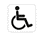 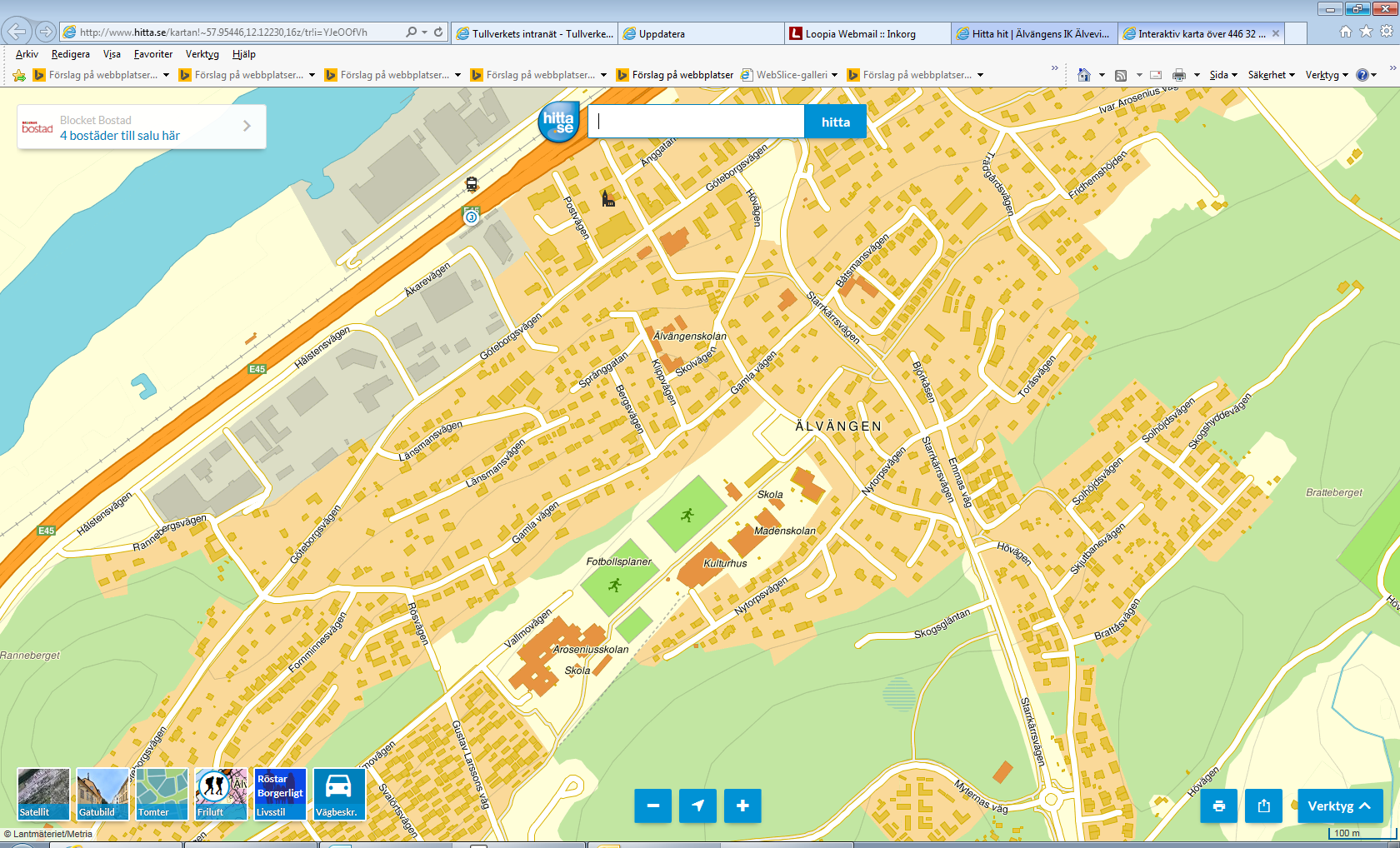 Parkering – 2 st huvudparkeringar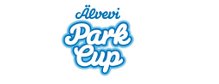 Norra parkeringen – vid klubbhuset ÄlveviSödra parkeringen – Aronseniusskolan
Parkering – alternativa parkeringarSkolvägen - Älvängeskolan, på skolgården och avsedda P-platserBåtsmansvägen - Båtsmans FörskolaHövägen – Gamla bussterminalenVallmovägen – Älvängens bibliotekKronanskolan (Google maps: sök ”Kronanskolan Älvängen”)
Om dessa parkeringar inte räcker till hänvisas till att släppa av passagerare vid norra parkeringen och parkera längs affärsgatan i centrala Älvängen, Göteborgsvägen. 